Vadovaudamasi Lietuvos Respublikos vietos savivaldos įstatymo 15 straipsnio 2 dalies 19 ir 20 punktais, 63 straipsnio 2 dalimi, Regioninės pažangos priemonės Nr. 12-003-03-02-17 (RE) „Plėtoti įvairialypį švietimą vykdant visos dienos mokyklų veiklą“ finansavimo gairėmis, patvirtintomis Lietuvos Respublikos švietimo, mokslo ir sporto ministro 2022 m. spalio 13 d. įsakymu Nr. V-1637 „Dėl Regioninės pažangos priemonės Nr. 12-003-03-02-17 (RE) „Plėtoti įvairialypį švietimą vykdant visos dienos mokyklų veiklą“ finansavimo gairių patvirtinimo”, atsižvelgdama į Pagėgių savivaldybės tarybos 2024 m. vasario 15 d. sprendimą Nr. T-50 „Dėl pritarimo projekto „Visos dienos mokyklos erdvių sukūrimas ir pritaikymas ikimokyklinio, priešmokyklinio, pradinio bei pagrindinio ugdymo programas vykdančiose Pagėgių savivaldybės švietimo įstaigose“ paraiškos rengimui, veiklų įgyvendinimui ir lėšų skyrimui”, Pagėgių savivaldybės taryba n u s p r e n d ž i a:Pritarti projekto „Visos dienos mokyklos erdvių sukūrimas ir pritaikymas ikimokyklinio, priešmokyklinio, pradinio bei pagrindinio ugdymo programas vykdančiose Pagėgių savivaldybės švietimo įstaigose“ (toliau – Projektas) veiklų įgyvendinimui Pagėgių savivaldybės Valstybinės žemės patikėjimo teise valdomose žemės sklypuose, adresu: 	Vilniaus g. 3, Pagėgiai, unikalus Nr. 4400-4606-2757,  adresu: Prano Lukošaičio g. 18, Vilkyškiai, Pagėgių sav., unikalus Nr. 4400-2212-1971. Pritarti Projekto veiklų įgyvendinimui žemiau išvardintuose statiniuose, kurie nuosavybės teise priklauso Pagėgių savivaldybei, o pagal panaudos sutartis perduoti neatlygintinai valdyti ir naudoti:Pagėgių Algimanto Mackaus gimnazijai: pastatas-mokykla, unikalus Nr. 8892-0002-1033 (žymėjimas 1C3p), pastatas-mokykla, unikalus Nr. 8892-0002-1011 (žymėjimas 2C3p), pastatas-mokykla, unikalus Nr. 8892-0002-1022 (žymėjimas 3C2p), kitas inžinerinis statinys – stadionas, unikalus Nr. 44000-1627-9611 (žymėjimas u1-mažoji futbolo aikštė, u2-teniso kortas, u3-bėgimo takas), adresu: Vilniaus 3, Pagėgiai;Pagėgių savivaldybės Vilkyškių Johaneso Bobrovskio gimnazijai: pastatas- mokykla, unikalus Nr. 8893-5007-9010 (žymėjimas 1C2p), adresu: Prano Lukošaičio g.18, Vilkyškiai, Pagėgių sav.Įpareigoti Pagėgių savivaldybę pratęsti Savivaldybės materialiojo turto 2018 m. lapkričio 26 d. sudarytą panaudos sutartį Nr. A3-429 su Pagėgių savivaldybės Vilkyškių Johaneso Bobrovskio gimnazija, kodas 190697888, kuria suteiktos daiktinės teisės į statinį pastatą-mokyklą, unikaliu Nr. 8893-5007-9010, esantį adresu: Prano Lukošaičio g. 18, Vilkyškiai, Pagėgių sav., būtų nepertraukiamai užtikrinamos ne trumpiau kaip 5 metus po Projekto finansavimo pabaigos.Pavesti Pagėgių savivaldybės administracijai atlikti Projekto veiklų (poveiklių) užsakovo funkcijas.Užtikrinti Projekto veiklų metu sukurtų rezultatų tęstinumą ne mažiau kaip 5 metus po Projekto finansavimo pabaigos.Sprendimą paskelbti Pagėgių savivaldybės interneto svetainėje www.pagegiai.lt.Šis sprendimas gali būti skundžiamas Lietuvos Respublikos administracinių ginčų komisijos Klaipėdos apygardos skyriui (H. Manto g. 37, 92236 Klaipėda) Lietuvos Respublikos ikiteisminio administracinių ginčų nagrinėjimo tvarkos įstatymo nustatyta tvarka arba Regionų administracinio teismo Klaipėdos rūmams (Galinio Pylimo g. 9, 91230 Klaipėda) Lietuvos Respublikos administracinių bylų teisenos įstatymo nustatyta tvarka per 1 (vieną) mėnesį nuo sprendimo paskelbimo ar įteikimo suinteresuotam asmeniui dienos.Savivaldybės tarybos narys, pavaduojantissavivaldybės merą                                                                                                              Gintautas Stančaitis                                                                            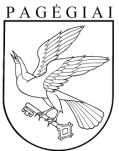 Pagėgių savivaldybės tarybasprendimASDĖL PROJEKTO „VISOS DIENOS MOKYKLOS ERDVIŲ SUKŪRIMAS IR PRITAIKYMAS IKIMOKYKLINIO, PRIEŠMOKYKLINIO, PRADINIO BEI PAGRINDINIO UGDYMO PROGRAMAS VYKDANČIOSE PAGĖGIŲ SAVIVALDYBĖS ŠVIETIMO ĮSTAIGOSE“ VEIKLŲ ĮGYVENDINIMO SAVIVALDYBEI PRIKLAUSANČIUOSE ŽEMĖS SKLYPUOSE IR STATINIUOSE2024 m. gegužės 30 d. Nr. T-103Pagėgiai